Acquire, secure and interpret data, and design and develop a graphic solution that communicates the findings of an investigation.
Add your name to this file and save it as: U1O1_SAT_Lastname_FirstnamePeriod 1 – Part 1Topic: Phone apps usageMany people like to use apps on their phones. You have been asked to investigate the most frequently used phone apps by staff and students at your school.The topic of inquiryDescribe the topic you are going to investigate and the sample group for your research. (2 marks)Phone apps enable us to easily perform tasks which we find useful or interesting. I am going to investigate the issue of which phone apps are most used by people of different ages. I will confine it to students and staff at St Joseph’s College Geelong. What is your main focus question? (1 mark)My focus question is: What phone apps categories are used most frequently by people of different ages?What are two other related questions you will gather data about? (2 marks)Other issues which may be related to this is are: Do different genders show different app usage?What apps do people pay for?Method of data collectionDescribe the method to be used to collect the data. (2 marks)The method I will use to collect my data will be through a survey contained in a Google Form. The Google Form allows for input to the questions by the candidate and is recorded in a Google Sheet.Describe how you will legally and ethically acquire the data from your primary source. (3 marks)I will provide a Participation Information Statement which explains the details of the survey on the email linked to the survey. The survey which will be anonymous, will have a Consent Section. If they agree to do the survey, the participant must agree to the terms of the consent form otherwise the Google Form will close.Provide a copy of the Participation Information Statement and the consent form. (5 marks)A copy of the Participation Information Statement and the consent form is shown below. 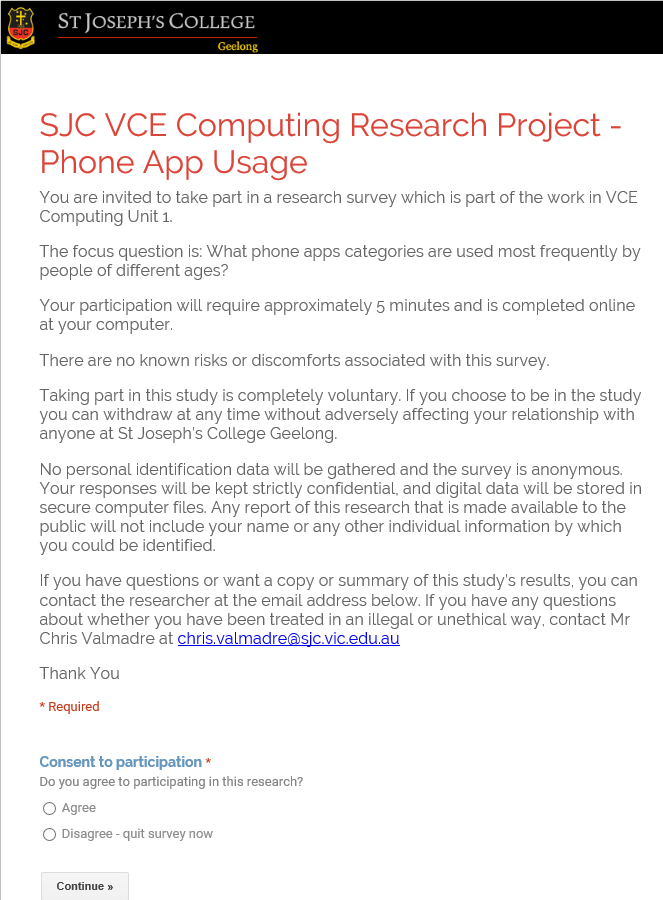 Describe two ways you will ensure the privacy of the participants? (2 marks)The survey collects no information that can be attributed to the participant. Data will be summarisedWhere will any original or manipulated data be stored? (2 marks)The original data will be stored in my school Google Drive as it is saved from Google Forms to Google Sheets. The data from the input form will be transferred automatically to a Google Sheet which is able to be manipulated online or downloaded as a CSV file and manipulated in a spreadsheet program. I will use Excel to manipulate my data. I will store manipulated data on my laptop.How will you ensure the security of the data? (2 marks)My Google drive is password protected and only accessible with those I choose to share. The Google Form is governed by secure restrictions and cannot be edited by anyone who has not been given permission. The responses to the survey are contained in a Google Sheet which is also securely locked so that only I have access to the data. All data is anonymous and cannot be traced to a participant, thereby fulfilling the conditions of the consent form.My laptop is password protected.END PART 1Upload this file to Assessment TasksPeriods 2-3 – Part 2Draw up a table showing the questions, the data type (quantitative or qualitative) and how the choice will be made on the form. Use the following table as a guide: (15 marks)SJC VCE Computing Research Project - Phone App UsageMarking Criteria:Suitability of questions – 5	Data type – 5Description of question response method – 5 Create the survey in Google Forms – send to your teacher (10 marks)Marking Criteria:Consent section – 1Logical organisation of pages - 4Clarity of questions and use of validation techniques in questions – 5END PART 2Upload this file to Assessment TasksSEND YOUR GOOGLE FORM TO YOUR TEACHERPeriod 4 – Part 3Data CollectionProvide a screen shot of a sample of your data (1 mark)Periods 4-6Results – Analyse your data; describe conclusionsUse Excel to select and apply functions, formats, conventions, data validation and testing techniques to manipulate your data to help identify any patterns. (20 marks)Save this file as: U1O1_Analysis_Lastname_FirstnameMarking Criteria:Addition of an index column - 1Use of formulas and functions - 5Manipulation of data to produce summary tables - 5Chart production including formats and conventions - 9Copy and paste your summary tables. (1 mark)Copy and paste any charts you developed. (1 mark)Briefly describe your conclusions. (3 marks)Conclusions need to be related to the issues they were investigatingEND PART 3Upload this word file to Assessment TasksUpload the excel file to Assessment TasksPeriod 7 – Part 4Infographic ProductionSelect and apply appropriate design tools to represent the functionality and appearance of your inquiry.Draw some annotated sketches of what elements your Infographic should display to help you develop your infographic solution. Hand in to your teacher. (7 marks)Marking Criteria:Message development – 2Layout features – 3Annotations - 2END PART 4Hand in your annotated sketches to your teacherPeriods 8-9 – Part 5Develop your final graphic solution – save this as a pdf – U1O1_Infographic_ Lastname_Firstname  (20 marks)Marking Criteria:Functionality: accuracy of data depiction, clear message, readability – 8Appearance: alignment, repetition, contrast, space, balance – 10Referencing: reference of data sources, images and text – 2 Paste an image of your final graphic solution below. (1 mark)END PART 5Upload this word file to Assessment TasksUpload a pdf of your Infographic Solution to Assessment TasksSubmission RequirementsThis file: U1O1_SAT_Lastname_FirstnameYour survey in Google FormsYour Excel file: U1O1_Analysis_ Lastname_FirstnameAnnotated sketchesA pdf of your final graphic solution: U1O1_Infographic_ Lastname_Firstname-----------------------------------------------------------------------------------------------------------Suggested marking schemeSt Joseph’s College GeelongVCE ComputingUnit 1 Outcome 1 Data and graphic solutionsName: _________________________________________________~ Suggested Solution ~QuestionData typeHow the choice is made in the formWhat is your gender?What is your favourite primary colour?QuantitativeQuantitativePull down list - Choose between ‘male’, ‘female’ or ‘intersex’Multiple choice buttons - Choose between 8 primary coloursQuestionData typeHow the choice is made in the formWhat is your gender?QuantitativeMultiple choice button - Choose between ‘male’, ‘female’ or ‘intersex’How old will you turn this year?QuantitativePull down list - Choose between <12, 12, 13, 14, 15, 16, 17, 18-19, 20-29, 30-39, 40-49, 50-59, >59Redirection if over 19 – App UsageHow much pocket money do you get each week?QuantitativePull down list - Choose between range of answersOnly for respondents <20 yrsHow much do you earn each week from an employer?QuantitativePull down list - Choose between range of answersOnly for respondents <20 yrsFor how many minutes per week would you use the following app categories? Social or business Networking – like Facebook, Snapchat, Instagram, LinkedIN; Games; Health, fitness and wellness; Entertainment – like music, movies; Education – like libraries, schools, TED talks, museums; Productivity applications – like OneDrive, Google Drive, notes, editing documents, editing videos, editing photos; Travel – like locations, accommodation, flights, taxis; Utilities – like calculator, converting units, torch, compass; Commerce – like banking, shopping, paying for items; Being informed – like Newspapers, magazines Weather, Twitter, Maps, fire warnings; Sports; Voice and video communication – like Skype, Viber, Vine; GamblingQuantitativePull down button - Choose between time categories – 0, 1-10, 11-30, 31-60, 60-120, 120-240, >240For all respondentsNot including the phone’s default apps, name the 3 apps that are most important to you?QuantitativeText inputDo you have any paid apps?QuantitativeMultiple choice button - Choose between ‘Yes’ or ‘No’Redirection if ‘No” – submit formWhat paid apps do you have?QuantitativeText input OutcomeMarkFrame an investigation inquiryThe topic of inquiryFrame an investigation inquiryThe topic of inquiryDescribe the topic you are going to investigate2What is your main focus question?1What are two other related questions you will gather data about?2Identify, legally and ethically acquire, and reference data and information from primary sourcesMethod of data collectionIdentify, legally and ethically acquire, and reference data and information from primary sourcesMethod of data collectionDescribe the method to be used to collect the data2Describe how you will legally and ethically acquire the data from your primary source. 3Provide a copy of the Participation Information Statement and the consent form5Devise and implement controls and techniques to minimise risks to the security and privacy of data and informationDevise and implement controls and techniques to minimise risks to the security and privacy of data and informationDescribe two ways you will ensure the privacy of the participants?2Where will any original or manipulated data be stored?2How will you ensure the security of the data2Draw up a table showing the questions, the data type (quantitative or qualitative) and how the choice will be made on the form15Create the survey in Google Forms – send to your teacher10Interpret selected data, identifying relationships and patternsData CollectionInterpret selected data, identifying relationships and patternsData Collection0Provide a screen shot of a sample of your data1Results – Analyse your data; describe conclusionsResults – Analyse your data; describe conclusionsSelect and apply functions, formats, conventions, data validation and testing techniques to manipulate your data to help identify any patterns. Save this file as: U1O1_Analysis_Lastname_Firstname20Copy and paste your summary tables1Copy and paste any charts you developed1Briefly describe your conclusions.3Select and apply appropriate design tools to represent the functionality and appearance of graphic solutions for particular purposesInfographic ProductionSelect and apply appropriate design tools to represent the functionality and appearance of graphic solutions for particular purposesInfographic ProductionDraw some annotated sketches of what elements your Infographic should display to help you develop your infographic solution7Use software, and select and apply functions, formats, conventions, data validation and testing techniques to efficiently manipulate data and create graphic solutionsUse software, and select and apply functions, formats, conventions, data validation and testing techniques to efficiently manipulate data and create graphic solutionsDevelop your final graphic solution – save this as a pdf – U1O1_Infographic_ Lastname_Firstname  20Paste an image of your final graphic solution1TOTALTOTAL100